แบบฟอร์มตัวชี้วัด ARS 14 (1)
รายการอ้างอิง ตัวชี้วัดตามแผนการปฏิบัติราชการ ปีงบประมาณ พ.ศ. 2557

โรงเรียน   บ้านคำข่า     สำนักงานเขตพื้นที่การศึกษาอุบลราชธานี  เขต  2      ประจำรอบ     O 6 เดือน    O 9 เดือน    / 12   เดือนสรุปผลสถานศึกษาดำเนินการ 
1. ด้านกายภาพ 7 ประการ                       /  ไม่ครบ        O ครบ และ รวมทุกประการ  24  คะแนน 
2. ด้านกิจกรรมประจำวันพระ 4 ประการ    ดำเนินการได้  4  ประการ  รวมทุกประการ  13   คะแนน       
3. ด้านการเรียนการสอน 5 ประการ            ดำเนินการได้  5 ประการ  รวมทุกประการ   16  คะแนน                                                                
4. ด้านพฤติกรรม ครู ผู้บริหารโรงเรียน และนักเรียน 5 ประการ          ดำเนินการได้   5   ประการ  รวมทุกประการ  17  คะแนน 
5. ด้านการส่งเสริมวิถีพุทธ 8 ประการ                                             ดำเนินการได้   8  ประการ  รวมทุกประการ  26   คะแนน สรุปภาพรวมได้ระดับ  4 รวมทุกประการ  96  คะแนน (เต็ม 116 คะแนน)  ( โปรดดูเกณฑ์การให้คะแนนระดับสถานศึกษา)
                                                  ผู้รายงานข้อมูล (ต้องเติมให้ครบ)                               ผู้รับรองข้อมูล(ต้องเติมให้ครบ) 
ลงชื่อ                                                                      ลงชื่อ                 
     (นางสาวละเอียด  ศรีโสภา)                                                                                 (นางชนากานต์  ปุสิงห์)                      
ตำแหน่ง ครู โรงเรียนบ้านคำข่า                                                   ตำแหน่งผู้อำนวยการโรงเรียนบ้านคำข่า                          
โทรศัพท์ 085 0259755                                                      โทรศัพท์ 086 8754326
      15มิถุนายน  2558                                                                  15มิถุนายน  2558   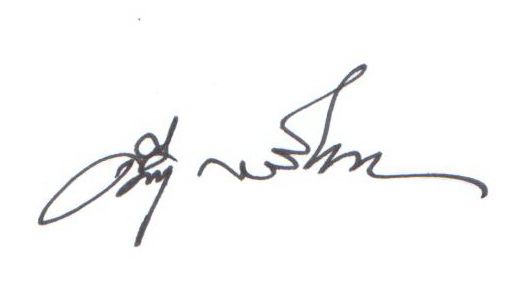 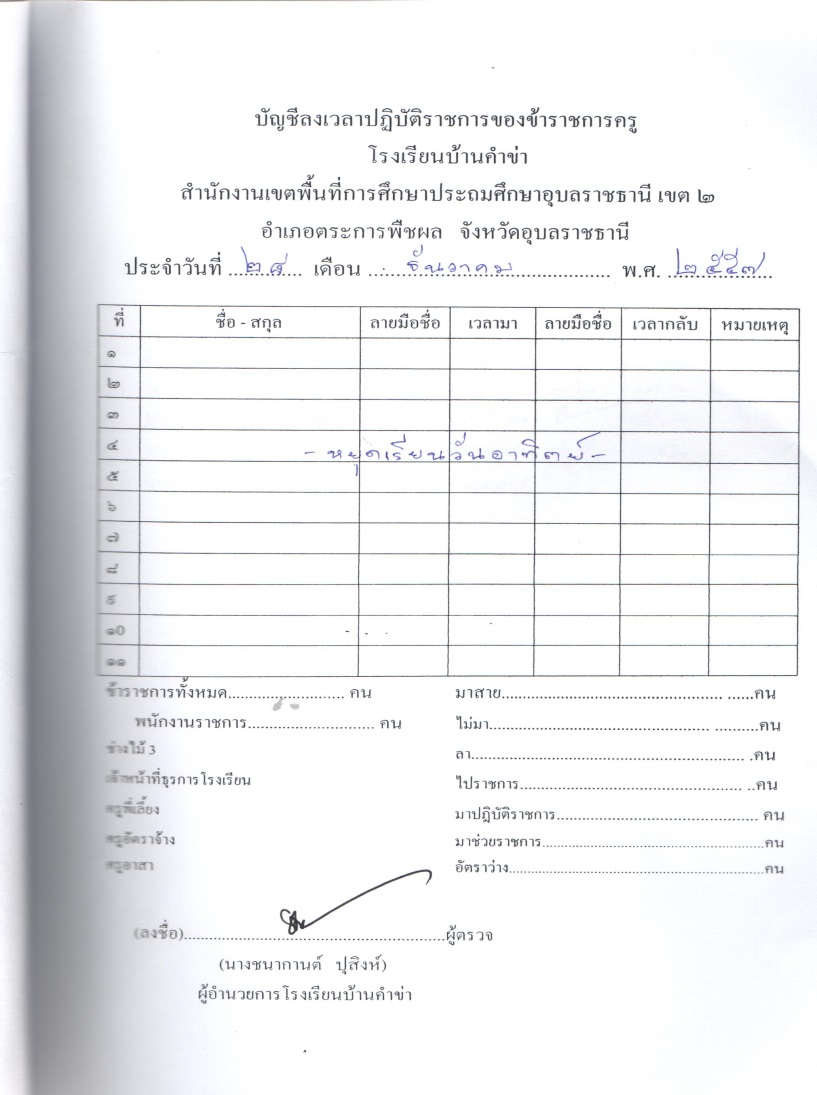 ตัวชี้วัดที่ 14 ร้อยละของโรงเรียนวิถีพุทธที่ผ่านการประเมินผลการดำเนินการ  29  ประการสู่ความเป็นโรงเรียนวิถีพุทธลำดับกิจกรรมกิจกรรมไม่ได้ดำเนินการไม่ได้ดำเนินการ ดำเนินการ
  ดำเนินการ
  ดำเนินการ
  ดำเนินการ
  ดำเนินการ
  ดำเนินการ
  ดำเนินการ
  
ผลการประเมิน 
หลักฐานลำดับกิจกรรมกิจกรรม001
ควรปรับปรุง1
ควรปรับปรุง2
พอใช้2
พอใช้3
ดี3
ดี4
ดีมาก 
ผลการประเมิน 
หลักฐาน1. ด้านกายภาพ 7 ประการ1. ด้านกายภาพ 7 ประการ1. ด้านกายภาพ 7 ประการ1. ด้านกายภาพ 7 ประการ1. ด้านกายภาพ 7 ประการ1. ด้านกายภาพ 7 ประการ1. ด้านกายภาพ 7 ประการ1. ด้านกายภาพ 7 ประการ1. ด้านกายภาพ 7 ประการ1. ด้านกายภาพ 7 ประการ1. ด้านกายภาพ 7 ประการ1. ด้านกายภาพ 7 ประการ1. ด้านกายภาพ 7 ประการ1. ด้านกายภาพ 7 ประการ1.1 มีป้ายโรงเรียนวิถีพุทธ1.1 มีป้ายโรงเรียนวิถีพุทธมีป้ายโรงเรียนวิถีพุทธ ติดไว้ภายในห้องใดห้องหนึ่งมีป้ายโรงเรียนวิถีพุทธ ติดไว้ภายในห้องใดห้องหนึ่งมีป้ายโรงเรียนวิถีพุทธ ติดไว้หน้าอาคารใดอาคารหนึ่งมีป้ายโรงเรียนวิถีพุทธ ติดไว้หน้าอาคารใดอาคารหนึ่งมีป้ายโรงเรียนวิถีพุทธ ติดไว้หน้าบริเวณโรงเรียนมีป้ายโรงเรียนวิถีพุทธ ติดไว้หน้าบริเวณโรงเรียนมีป้ายโรงเรียนวิถีพุทธ ติดไว้หน้าบริเวณโรงเรียน เห็นเด่นชัด 4 ภาพ1.2 มีพระพุทธรูป               หน้าโรงเรียน1.2 มีพระพุทธรูป               หน้าโรงเรียนมีพระพุทธรูป  บริเวณหน้าโรงเรียนมีพระพุทธรูป  บริเวณหน้าโรงเรียนมีพระพุทธรูปอยู่ในซุ้มบริเวณหน้าโรงเรียนมีพระพุทธรูปอยู่ในซุ้มบริเวณหน้าโรงเรียนมีพระพุทธรูปอยู่ในซุ้มบริเวณหน้าโรงเรียน และเครื่องบูชามีพระพุทธรูปอยู่ในซุ้มบริเวณหน้าโรงเรียน และเครื่องบูชามีพระพุทธรูปอยู่ในซุ้มบริเวณ   หน้าโรงเรียน เครื่องบูชา    และให้นักเรียนไหว้ทุกวัน 4 ภาพ1.3 มีพระพุทธรูปประจำห้องเรียน1.3 มีพระพุทธรูปประจำห้องเรียนมีพระพุทธรูป ประจำห้องเรียนมีพระพุทธรูป ประจำห้องเรียนมีพระพุทธรูป ประจำห้องเรียน อยู่ด้านหน้าในที่  ที่สมควรมีพระพุทธรูป ประจำห้องเรียน อยู่ด้านหน้าในที่  ที่สมควรมีพระพุทธรูปประจำห้องเรียนอยู่ด้านหน้าในที่ที่สมควร และมีการทำความสะอาดมีพระพุทธรูปประจำห้องเรียนอยู่ด้านหน้าในที่ที่สมควร และมีการทำความสะอาดมีพระพุทธรูปประจำห้องเรียน    อยู่ด้านหน้าในที่ที่สมควร มีการทำความสะอาด และมีการเคารพพระพุทธรูปเป็นประจำ
 
  3 ภาพ1.4 มีพุทธศาสนสุภาษิต                   วาทะธรรม                       พระราชดำรัส                  ติดตามที่ต่างๆ1.4 มีพุทธศาสนสุภาษิต                   วาทะธรรม                       พระราชดำรัส                  ติดตามที่ต่างๆมีพุทธศาสนสุภาษิต วาทะธรรม พระราชดำรัส ติดตามที่ต่างๆมีพุทธศาสนสุภาษิต วาทะธรรม พระราชดำรัส ติดตามที่ต่างๆมีพุทธศาสนสุภาษิต วาทะธรรม พระราชดำรัส ติดตามที่ต่างๆ และมีการปรับปรุง   อยู่เสมอมีพุทธศาสนสุภาษิต วาทะธรรม พระราชดำรัส ติดตามที่ต่างๆ และมีการปรับปรุง อยู่เสมอ โดยนักเรียนมีส่วนร่วมในการจัดทำมีพุทธศาสนสุภาษิต วาทะธรรม พระราชดำรัส ติดตามที่ต่างๆ และมีการปรับปรุง อยู่เสมอ โดยนักเรียนมีส่วนร่วมในการจัดทำมีพุทธศาสนสุภาษิต วาทะธรรม พระราชดำรัส ติดตามที่ต่างๆ และ   มีการปรับปรุงอยู่เสมอ โดยนักเรียน มีส่วนร่วมในการจัดทำ อย่างต่อเนื่องมีพุทธศาสนสุภาษิต วาทะธรรม พระราชดำรัส ติดตามที่ต่างๆ และ   มีการปรับปรุงอยู่เสมอ โดยนักเรียน มีส่วนร่วมในการจัดทำ อย่างต่อเนื่อง 3ภาพ1.5 มีความสะอาด  สงบ                             ร่มรื่น       1.5 มีความสะอาด  สงบ                             ร่มรื่น       มีความสะอาด สงบ ร่มรื่นในห้องเรียนและบริเวณโรงเรียนมีความสะอาด สงบ ร่มรื่นในห้องเรียนและบริเวณโรงเรียนมีความสะอาด สงบ ร่มรื่นในห้องเรียน บริเวณโรงเรียน     โดยดำเนินการ  อย่างต่อเนื่องมีความสะอาด สงบ    ร่มรื่นในห้องเรียน บริเวณโรงเรียน  โดยดำเนินการ อย่างต่อเนื่อง และนักเรียนมีส่วนร่วมมีความสะอาด สงบ    ร่มรื่นในห้องเรียน บริเวณโรงเรียน  โดยดำเนินการ อย่างต่อเนื่อง และนักเรียนมีส่วนร่วมมีความสะอาด สงบ ร่มรื่น  ในห้องเรียน บริเวณโรงเรียน   โดยดำเนินการอย่างต่อเนื่อง    และนักเรียนมีส่วนร่วมทุกคนมีความสะอาด สงบ ร่มรื่น  ในห้องเรียน บริเวณโรงเรียน   โดยดำเนินการอย่างต่อเนื่อง    และนักเรียนมีส่วนร่วมทุกคน 2 ภาพ1.6 มีห้องพระพุทธศาสนาหรือลานธรรม1.6 มีห้องพระพุทธศาสนาหรือลานธรรมมีห้องพระพุทธศาสนา   หรือลานธรรมมีห้องพระพุทธศาสนา   หรือลานธรรมมีห้องพระพุทธศาสนา    หรือลานธรรมและมีตารางการใช้มีห้องพระพุทธศาสนาหรือลานธรรมมีห้องพระพุทธศาสนาหรือลานธรรมมีห้องพระพุทธศาสนาหรือลานธรรม และมีตารางการใช้ มีการใช้จริงและนักเรียนมีสวนร่วมในการดูแลรักษา
 
 
 
 มีห้องพระพุทธศาสนาหรือลานธรรม และมีตารางการใช้ มีการใช้จริงและนักเรียนมีสวนร่วมในการดูแลรักษา
 
 
 
  4 ภาพ1.7  ไม่มีสิ่งเสพติด เหล้า บุหรี่ 100 %1.7  ไม่มีสิ่งเสพติด เหล้า บุหรี่ 100 %มีสิ่งเสพติด เหล้า บุหรี่ในโรงเรียน     เกิน 40%มีสิ่งเสพติด เหล้า บุหรี่ในโรงเรียน     เกิน 40%มีสิ่งเสพติด เหล้า บุหรี่ในโรงเรียน   ระหว่าง 20-39%มีสิ่งเสพติด เหล้า บุหรี่ในโรงเรียน   ระหว่าง 10-19%มีสิ่งเสพติด เหล้า บุหรี่ในโรงเรียน   ระหว่าง 10-19%ไม่มีสิ่งเสพติด เหล้า บุหรี่ในโรงเรียน 100%ไม่มีสิ่งเสพติด เหล้า บุหรี่ในโรงเรียน 100% 4 ภาพ                                                 รวมด้านกายภาพ O  ไม่ครบ       / O ครบ   และรวมทุกประการ 24  คะแนน  (เต็ม 28 คะแนน)                                                 รวมด้านกายภาพ O  ไม่ครบ       / O ครบ   และรวมทุกประการ 24  คะแนน  (เต็ม 28 คะแนน)                                                 รวมด้านกายภาพ O  ไม่ครบ       / O ครบ   และรวมทุกประการ 24  คะแนน  (เต็ม 28 คะแนน)                                                 รวมด้านกายภาพ O  ไม่ครบ       / O ครบ   และรวมทุกประการ 24  คะแนน  (เต็ม 28 คะแนน)                                                 รวมด้านกายภาพ O  ไม่ครบ       / O ครบ   และรวมทุกประการ 24  คะแนน  (เต็ม 28 คะแนน)                                                 รวมด้านกายภาพ O  ไม่ครบ       / O ครบ   และรวมทุกประการ 24  คะแนน  (เต็ม 28 คะแนน)                                                 รวมด้านกายภาพ O  ไม่ครบ       / O ครบ   และรวมทุกประการ 24  คะแนน  (เต็ม 28 คะแนน)                                                 รวมด้านกายภาพ O  ไม่ครบ       / O ครบ   และรวมทุกประการ 24  คะแนน  (เต็ม 28 คะแนน)                                                 รวมด้านกายภาพ O  ไม่ครบ       / O ครบ   และรวมทุกประการ 24  คะแนน  (เต็ม 28 คะแนน)                                                 รวมด้านกายภาพ O  ไม่ครบ       / O ครบ   และรวมทุกประการ 24  คะแนน  (เต็ม 28 คะแนน)                                                 รวมด้านกายภาพ O  ไม่ครบ       / O ครบ   และรวมทุกประการ 24  คะแนน  (เต็ม 28 คะแนน)                                                 รวมด้านกายภาพ O  ไม่ครบ       / O ครบ   และรวมทุกประการ 24  คะแนน  (เต็ม 28 คะแนน)                                                 รวมด้านกายภาพ O  ไม่ครบ       / O ครบ   และรวมทุกประการ 24  คะแนน  (เต็ม 28 คะแนน)2. ด้านกิจกรรมประจำวันพระ  4 ประการ2. ด้านกิจกรรมประจำวันพระ  4 ประการ2. ด้านกิจกรรมประจำวันพระ  4 ประการ2. ด้านกิจกรรมประจำวันพระ  4 ประการ2. ด้านกิจกรรมประจำวันพระ  4 ประการ2. ด้านกิจกรรมประจำวันพระ  4 ประการ2. ด้านกิจกรรมประจำวันพระ  4 ประการ2. ด้านกิจกรรมประจำวันพระ  4 ประการ2. ด้านกิจกรรมประจำวันพระ  4 ประการ2. ด้านกิจกรรมประจำวันพระ  4 ประการ2. ด้านกิจกรรมประจำวันพระ  4 ประการ2. ด้านกิจกรรมประจำวันพระ  4 ประการ2. ด้านกิจกรรมประจำวันพระ  4 ประการ2. ด้านกิจกรรมประจำวันพระ  4 ประการ2.1 ใส่เสื้อสีขาว   ทุกคน 2.1 ใส่เสื้อสีขาว   ทุกคน ครู ผู้บริหารและ นักเรียนต่ำกว่า    ร้อยละ 50 ปฏิบัติครู ผู้บริหารและ นักเรียนต่ำกว่า    ร้อยละ 50 ปฏิบัติครู ผู้บริหารและ นักเรียนต่ำกว่า    ร้อยละ ร้อยละ 50-69 ปฏิบัติครู ผู้บริหารและ นักเรียนต่ำกว่าร้อยละ ร้อยละ 70-89 ปฏิบัติ
 ครู ผู้บริหารและ นักเรียนต่ำกว่าร้อยละ ร้อยละ 70-89 ปฏิบัติ
 ครู ผู้บริหารและ นักเรียนต่ำกว่า  ร้อยละ ร้อยละ 90-100 ปฏิบัติครู ผู้บริหารและ นักเรียนต่ำกว่า  ร้อยละ ร้อยละ 90-100 ปฏิบัติ 3 ภาพ2.2 ทำบุญ    ใส่บาตร ฟังเทศน์2.2 ทำบุญ    ใส่บาตร ฟังเทศน์ครู ผู้บริหารและ นักเรียน ต่ำกว่า   ร้อยละ 50 ปฏิบัติครู ผู้บริหารและ นักเรียน ต่ำกว่า   ร้อยละ 50 ปฏิบัติครู ผู้บริหารและ นักเรียน ร้อยละ 50-69 ปฏิบัติครู ผู้บริหารและ นักเรียน ร้อยละ 70-89 ปฏิบัติครู ผู้บริหารและ นักเรียน ร้อยละ 70-89 ปฏิบัติครู ผู้บริหารและ นักเรียน ร้อยละ 90-100 ปฏิบัติครู ผู้บริหารและ นักเรียน ร้อยละ 90-100 ปฏิบัติ 4 ภาพ2.3 รับประทานอาหารมังสวิรัติ   ในมื้อกลางวัน                                                                          2.3 รับประทานอาหารมังสวิรัติ   ในมื้อกลางวัน                                                                          ครู ผู้บริหารและ นักเรียน ต่ำกว่า   ร้อยละ 50 ปฏิบัติครู ผู้บริหารและ นักเรียน ต่ำกว่า   ร้อยละ 50 ปฏิบัติครู ผู้บริหารและ นักเรียน ร้อยละ        50-69 ปฏิบัติครู ผู้บริหารและ นักเรียน ร้อยละ     70-89 ปฏิบัติ
 
 
 
 ครู ผู้บริหารและ นักเรียน ร้อยละ     70-89 ปฏิบัติ
 
 
 
 ครู ผู้บริหารและ นักเรียน ร้อยละ  90-100 ปฏิบัติครู ผู้บริหารและ นักเรียน ร้อยละ  90-100 ปฏิบัติ2 ภาพ2.4 สวดมนต์แปล2.4 สวดมนต์แปลครู ผู้บริหารและ นักเรียนต่ำกว่าร้อยละ 50 ปฏิบัติครู ผู้บริหารและ นักเรียนต่ำกว่าร้อยละ 50 ปฏิบัติครู ผู้บริหารและ นักเรียนร้อยละ 50-69 ปฏิบัติครู ผู้บริหารและ นักเรียน ร้อยละ 70-89 ปฏิบัติครู ผู้บริหารและ นักเรียน ร้อยละ 70-89 ปฏิบัติครู ผู้บริหารและ นักเรียน ร้อยละ 90-100 ปฏิบัติครู ผู้บริหารและ นักเรียน ร้อยละ 90-100 ปฏิบัติ 4 ภาพ                                                  รวมด้านกิจกรรมประจำวันพระ   ดำเนินการได้ 4  ประการ  รวมทุกประการ  13 คะแนน  (เต็ม 16 คะแนน)
                                                   รวมด้านกิจกรรมประจำวันพระ   ดำเนินการได้ 4  ประการ  รวมทุกประการ  13 คะแนน  (เต็ม 16 คะแนน)
                                                   รวมด้านกิจกรรมประจำวันพระ   ดำเนินการได้ 4  ประการ  รวมทุกประการ  13 คะแนน  (เต็ม 16 คะแนน)
                                                   รวมด้านกิจกรรมประจำวันพระ   ดำเนินการได้ 4  ประการ  รวมทุกประการ  13 คะแนน  (เต็ม 16 คะแนน)
                                                   รวมด้านกิจกรรมประจำวันพระ   ดำเนินการได้ 4  ประการ  รวมทุกประการ  13 คะแนน  (เต็ม 16 คะแนน)
                                                   รวมด้านกิจกรรมประจำวันพระ   ดำเนินการได้ 4  ประการ  รวมทุกประการ  13 คะแนน  (เต็ม 16 คะแนน)
                                                   รวมด้านกิจกรรมประจำวันพระ   ดำเนินการได้ 4  ประการ  รวมทุกประการ  13 คะแนน  (เต็ม 16 คะแนน)
                                                   รวมด้านกิจกรรมประจำวันพระ   ดำเนินการได้ 4  ประการ  รวมทุกประการ  13 คะแนน  (เต็ม 16 คะแนน)
                                                   รวมด้านกิจกรรมประจำวันพระ   ดำเนินการได้ 4  ประการ  รวมทุกประการ  13 คะแนน  (เต็ม 16 คะแนน)
                                                   รวมด้านกิจกรรมประจำวันพระ   ดำเนินการได้ 4  ประการ  รวมทุกประการ  13 คะแนน  (เต็ม 16 คะแนน)
                                                   รวมด้านกิจกรรมประจำวันพระ   ดำเนินการได้ 4  ประการ  รวมทุกประการ  13 คะแนน  (เต็ม 16 คะแนน)
                                                   รวมด้านกิจกรรมประจำวันพระ   ดำเนินการได้ 4  ประการ  รวมทุกประการ  13 คะแนน  (เต็ม 16 คะแนน)
                                                   รวมด้านกิจกรรมประจำวันพระ   ดำเนินการได้ 4  ประการ  รวมทุกประการ  13 คะแนน  (เต็ม 16 คะแนน)
 3. ด้านการเรียนการสอน 5 ประการ3. ด้านการเรียนการสอน 5 ประการ3. ด้านการเรียนการสอน 5 ประการ3. ด้านการเรียนการสอน 5 ประการ3. ด้านการเรียนการสอน 5 ประการ3. ด้านการเรียนการสอน 5 ประการ3. ด้านการเรียนการสอน 5 ประการ3. ด้านการเรียนการสอน 5 ประการ3. ด้านการเรียนการสอน 5 ประการ3. ด้านการเรียนการสอน 5 ประการ3. ด้านการเรียนการสอน 5 ประการ3. ด้านการเรียนการสอน 5 ประการ3. ด้านการเรียนการสอน 5 ประการ3. ด้านการเรียนการสอน 5 ประการ3.1 บริหารจิต เจริญปัญญา ก่อนเข้าเรียน เช้า บ่าย ทั้งครู และ นักเรียน               ครูและนักเรียน ต่ำกว่าร้อยละ 50 ปฏิบัติ
 ครูและนักเรียน ต่ำกว่าร้อยละ 50 ปฏิบัติ
 ครูและนักเรียน ร้อยละ 50-69 ปฏิบัติ
 ครูและนักเรียน ร้อยละ 50-69 ปฏิบัติ
 ครูและนักเรียน ร้อยละ 70-89 ปฏิบัติ
 ครูและนักเรียน ร้อยละ 70-89 ปฏิบัติ
 ครูและนักเรียน ร้อยละ 70-89 ปฏิบัติ
 ครูและนักเรียน ร้อยละ 90-100 ปฏิบัติ 3 ภาพ3.2 บูรณาการวิถีพุทธ ทุกกลุ่มสาระ และในวันสำคัญทางพระพุทธศาสนา  มีครู ต่ำกว่าร้อยละ 50 ปฏิบัติ
 มีครู ต่ำกว่าร้อยละ 50 ปฏิบัติ
 มีครู ร้อยละ 50-69 ปฏิบัติ
 มีครู ร้อยละ 50-69 ปฏิบัติ
 มีครู ร้อยละ 70-89 ปฏิบัติ
 มีครู ร้อยละ 70-89 ปฏิบัติ
 มีครู ร้อยละ 70-89 ปฏิบัติ
 มีครู ร้อยละ 90-100 ปฏิบัติ 3 ภาพ3.3 ครู พานักเรียนทำโครงงานคุณธรรม กิจกรรมจิตอาสาสัปดาห์ละ 1 ครั้ง มีครู ต่ำกว่าร้อยละ 50 ปฏิบัติ
 
 
 มีครู ต่ำกว่าร้อยละ 50 ปฏิบัติ
 
 
 มีครู ร้อยละ 50-69 ปฏิบัติ
 มีครู ร้อยละ 50-69 ปฏิบัติ
 มีครู ร้อยละ 70-89 ปฏิบัติ
 มีครู ร้อยละ 70-89 ปฏิบัติ
 มีครู ร้อยละ 70-89 ปฏิบัติ
 มีครู ร้อยละ 90-100 ปฏิบัติ 3 ภาพ3.4 ครู ผู้บริหาร และ นักเรียน ทุกคน ไปปฏิบัติศาสนกิจที่วัดเดือนละ 1 ครั้ง มีวัดเป็นแหล่งเรียนรู้    ครู ผู้บริหารและ นักเรียน ต่ำกว่าร้อยละ 50 ปฏิบัติ
 ครู ผู้บริหารและ นักเรียน ต่ำกว่าร้อยละ 50 ปฏิบัติ
 ครู ผู้บริหารและ นักเรียน ร้อยละ 50-69 ปฏิบัติ
 ครู ผู้บริหารและ นักเรียน ร้อยละ 50-69 ปฏิบัติ
 ครู ผู้บริหารและ นักเรียน ร้อยละ 70-89 ปฏิบัติ
 ครู ผู้บริหารและ นักเรียน ร้อยละ 70-89 ปฏิบัติ
 ครู ผู้บริหารและ นักเรียน ร้อยละ 70-89 ปฏิบัติ
 ครู ผู้บริหารและ นักเรียน ร้อยละ 90-100 ปฏิบัติ 3 ภาพ3.5 ครู ผู้บริหาร และ นักเรียนทุกคน เข้าค่ายปฏิบัติธรรมอย่างน้อยปีละ 1 ครั้งครู ผู้บริหารและ นักเรียน ต่ำกว่าร้อยละ 50 ปฏิบัติ
 ครู ผู้บริหารและ นักเรียน ต่ำกว่าร้อยละ 50 ปฏิบัติ
 ครู ผู้บริหารและ นักเรียน ร้อยละ 50-69 ปฏิบัติ
 ครู ผู้บริหารและ นักเรียน ร้อยละ 50-69 ปฏิบัติ
 ครู ผู้บริหารและ นักเรียน ร้อยละ 70-89 ปฏิบัติ
 ครู ผู้บริหารและ นักเรียน ร้อยละ 70-89 ปฏิบัติ
 ครู ผู้บริหารและ นักเรียน ร้อยละ 70-89 ปฏิบัติ
 ครู ผู้บริหารและ นักเรียน ร้อยละ 90-100 ปฏิบัติ 4 ภาพรวมด้านการเรียนการสอน  ดำเนินการได้  5 ประการ  รวมทุกประการ   16   คะแนน  (เต็ม 20 คะแนน)
 
 รวมด้านการเรียนการสอน  ดำเนินการได้  5 ประการ  รวมทุกประการ   16   คะแนน  (เต็ม 20 คะแนน)
 
 รวมด้านการเรียนการสอน  ดำเนินการได้  5 ประการ  รวมทุกประการ   16   คะแนน  (เต็ม 20 คะแนน)
 
 รวมด้านการเรียนการสอน  ดำเนินการได้  5 ประการ  รวมทุกประการ   16   คะแนน  (เต็ม 20 คะแนน)
 
 รวมด้านการเรียนการสอน  ดำเนินการได้  5 ประการ  รวมทุกประการ   16   คะแนน  (เต็ม 20 คะแนน)
 
 รวมด้านการเรียนการสอน  ดำเนินการได้  5 ประการ  รวมทุกประการ   16   คะแนน  (เต็ม 20 คะแนน)
 
 รวมด้านการเรียนการสอน  ดำเนินการได้  5 ประการ  รวมทุกประการ   16   คะแนน  (เต็ม 20 คะแนน)
 
 รวมด้านการเรียนการสอน  ดำเนินการได้  5 ประการ  รวมทุกประการ   16   คะแนน  (เต็ม 20 คะแนน)
 
 รวมด้านการเรียนการสอน  ดำเนินการได้  5 ประการ  รวมทุกประการ   16   คะแนน  (เต็ม 20 คะแนน)
 
 รวมด้านการเรียนการสอน  ดำเนินการได้  5 ประการ  รวมทุกประการ   16   คะแนน  (เต็ม 20 คะแนน)
 
 รวมด้านการเรียนการสอน  ดำเนินการได้  5 ประการ  รวมทุกประการ   16   คะแนน  (เต็ม 20 คะแนน)
 
 รวมด้านการเรียนการสอน  ดำเนินการได้  5 ประการ  รวมทุกประการ   16   คะแนน  (เต็ม 20 คะแนน)
 
 รวมด้านการเรียนการสอน  ดำเนินการได้  5 ประการ  รวมทุกประการ   16   คะแนน  (เต็ม 20 คะแนน)
 
 4. ด้านพฤติกรรม ครู ผู้บริหารโรงเรียนและนักเรียน 5 ประการ4. ด้านพฤติกรรม ครู ผู้บริหารโรงเรียนและนักเรียน 5 ประการ4. ด้านพฤติกรรม ครู ผู้บริหารโรงเรียนและนักเรียน 5 ประการ4. ด้านพฤติกรรม ครู ผู้บริหารโรงเรียนและนักเรียน 5 ประการ4. ด้านพฤติกรรม ครู ผู้บริหารโรงเรียนและนักเรียน 5 ประการ4. ด้านพฤติกรรม ครู ผู้บริหารโรงเรียนและนักเรียน 5 ประการ4. ด้านพฤติกรรม ครู ผู้บริหารโรงเรียนและนักเรียน 5 ประการ4. ด้านพฤติกรรม ครู ผู้บริหารโรงเรียนและนักเรียน 5 ประการ4. ด้านพฤติกรรม ครู ผู้บริหารโรงเรียนและนักเรียน 5 ประการ4. ด้านพฤติกรรม ครู ผู้บริหารโรงเรียนและนักเรียน 5 ประการ4. ด้านพฤติกรรม ครู ผู้บริหารโรงเรียนและนักเรียน 5 ประการ4. ด้านพฤติกรรม ครู ผู้บริหารโรงเรียนและนักเรียน 5 ประการ4. ด้านพฤติกรรม ครู ผู้บริหารโรงเรียนและนักเรียน 5 ประการ4. ด้านพฤติกรรม ครู ผู้บริหารโรงเรียนและนักเรียน 5 ประการ4.1 รักษาศีล 5 ครู ผู้บริหารและ นักเรียน ต่ำกว่าร้อยละ 50 ปฏิบัติได้ครบ 5 ข้อครู ผู้บริหารและ นักเรียน ต่ำกว่าร้อยละ 50 ปฏิบัติได้ครบ 5 ข้อครู ผู้บริหารและ นักเรียน ร้อยละ 50-69 ปฏิบัติได้ครบ 5 ข้อครู ผู้บริหารและ นักเรียน ร้อยละ 50-69 ปฏิบัติได้ครบ 5 ข้อครู ผู้บริหารและ นักเรียน ร้อยละ 70-89 ปฏิบัติได้ครบ 5 ข้อครู ผู้บริหารและ นักเรียน ร้อยละ 70-89 ปฏิบัติได้ครบ 5 ข้อครู ผู้บริหารและ นักเรียน ร้อยละ 70-89 ปฏิบัติได้ครบ 5 ข้อครู ผู้บริหารและ นักเรียน ร้อยละ 90-100 ปฏิบัติได้ครบ 5 ข้อ 3 ภาพ4.2 ยิ้มง่าย ไหว้สวย กราบงามครู ผู้บริหารและ นักเรียน ต่ำกว่า   ร้อยละ 50 ปฏิบัติครู ผู้บริหารและ นักเรียน ต่ำกว่า   ร้อยละ 50 ปฏิบัติครู ผู้บริหารและ นักเรียน ร้อยละ 50-69 ปฏิบัติครู ผู้บริหารและ นักเรียน ร้อยละ 50-69 ปฏิบัติครู ผู้บริหารและ นักเรียน ร้อยละ 70-89 ปฏิบัติครู ผู้บริหารและ นักเรียน ร้อยละ 70-89 ปฏิบัติครู ผู้บริหารและ นักเรียน ร้อยละ 70-89 ปฏิบัติครู ผู้บริหารและ นักเรียน ร้อยละ 90-100 ปฏิบัติ 4 ภาพ4.3 ก่อนรับประทานอาหารจะมีการพิจารณาอาหาร รับประทานอาหารไม่ดัง ไม่หก ไม่เหลือ                                              ครู ผู้บริหารและ นักเรียน ต่ำกว่าร้อยละ 50 ปฏิบัติ
 ครู ผู้บริหารและ นักเรียน ต่ำกว่าร้อยละ 50 ปฏิบัติ
 ครู ผู้บริหารและ นักเรียน ร้อยละ 50-69 ปฏิบัติ
 ครู ผู้บริหารและ นักเรียน ร้อยละ 50-69 ปฏิบัติ
 ครู ผู้บริหารและ นักเรียน ร้อยละ 70-89 ปฏิบัติ
 ครู ผู้บริหารและ นักเรียน ร้อยละ 70-89 ปฏิบัติ
 ครู ผู้บริหารและ นักเรียน ร้อยละ 70-89 ปฏิบัติ
 ครู ผู้บริหารและ นักเรียน ร้อยละ 90-100 ปฏิบัติ3 ภาพ4.4  ประหยัด ออม ถนอมใช้ เงิน และ สิ่งของ  ครู ผู้บริหารและ นักเรียน ต่ำกว่าร้อยละ 50 ปฏิบัติครู ผู้บริหารและ นักเรียน ต่ำกว่าร้อยละ 50 ปฏิบัติครู ผู้บริหารและ นักเรียน ร้อยละ 50-69 ปฏิบัติ
 ครู ผู้บริหารและ นักเรียน ร้อยละ 50-69 ปฏิบัติ
 ครู ผู้บริหารและ นักเรียน ร้อยละ 70-89 ปฏิบัติ
 
 ครู ผู้บริหารและ นักเรียน ร้อยละ 70-89 ปฏิบัติ
 
 ครู ผู้บริหารและ นักเรียน ร้อยละ 70-89 ปฏิบัติ
 
 ครู ผู้บริหารและ นักเรียน ร้อยละ 90-100 ปฏิบัติ 4 ภาพ4.5 มีนิสัยใฝ่รู้ สู้สิ่งยากครู ผู้บริหารและ นักเรียน ต่ำกว่าร้อยละ 50 ปฏิบัติครู ผู้บริหารและ นักเรียน ต่ำกว่าร้อยละ 50 ปฏิบัติครู ผู้บริหารและ นักเรียน ร้อยละ 50-69 ปฏิบัติ
 ครู ผู้บริหารและ นักเรียน ร้อยละ 50-69 ปฏิบัติ
 ครู ผู้บริหารและ นักเรียน ร้อยละ 70-89 ปฏิบัติ
 ครู ผู้บริหารและ นักเรียน ร้อยละ 70-89 ปฏิบัติ
 ครู ผู้บริหารและ นักเรียน ร้อยละ 70-89 ปฏิบัติ
 ครู ผู้บริหารและ นักเรียน ร้อยละ 90-100 ปฏิบัติ 3 ภาพรวมด้านพฤติกรรม ครู ผู้บริหารโรงเรียน และนักเรียน ดำเนินการได้   5   ประการ  รวมทุกประการ 17   คะแนน  (เต็ม 20 คะแนน)รวมด้านพฤติกรรม ครู ผู้บริหารโรงเรียน และนักเรียน ดำเนินการได้   5   ประการ  รวมทุกประการ 17   คะแนน  (เต็ม 20 คะแนน)รวมด้านพฤติกรรม ครู ผู้บริหารโรงเรียน และนักเรียน ดำเนินการได้   5   ประการ  รวมทุกประการ 17   คะแนน  (เต็ม 20 คะแนน)รวมด้านพฤติกรรม ครู ผู้บริหารโรงเรียน และนักเรียน ดำเนินการได้   5   ประการ  รวมทุกประการ 17   คะแนน  (เต็ม 20 คะแนน)รวมด้านพฤติกรรม ครู ผู้บริหารโรงเรียน และนักเรียน ดำเนินการได้   5   ประการ  รวมทุกประการ 17   คะแนน  (เต็ม 20 คะแนน)รวมด้านพฤติกรรม ครู ผู้บริหารโรงเรียน และนักเรียน ดำเนินการได้   5   ประการ  รวมทุกประการ 17   คะแนน  (เต็ม 20 คะแนน)รวมด้านพฤติกรรม ครู ผู้บริหารโรงเรียน และนักเรียน ดำเนินการได้   5   ประการ  รวมทุกประการ 17   คะแนน  (เต็ม 20 คะแนน)รวมด้านพฤติกรรม ครู ผู้บริหารโรงเรียน และนักเรียน ดำเนินการได้   5   ประการ  รวมทุกประการ 17   คะแนน  (เต็ม 20 คะแนน)รวมด้านพฤติกรรม ครู ผู้บริหารโรงเรียน และนักเรียน ดำเนินการได้   5   ประการ  รวมทุกประการ 17   คะแนน  (เต็ม 20 คะแนน)รวมด้านพฤติกรรม ครู ผู้บริหารโรงเรียน และนักเรียน ดำเนินการได้   5   ประการ  รวมทุกประการ 17   คะแนน  (เต็ม 20 คะแนน)รวมด้านพฤติกรรม ครู ผู้บริหารโรงเรียน และนักเรียน ดำเนินการได้   5   ประการ  รวมทุกประการ 17   คะแนน  (เต็ม 20 คะแนน)รวมด้านพฤติกรรม ครู ผู้บริหารโรงเรียน และนักเรียน ดำเนินการได้   5   ประการ  รวมทุกประการ 17   คะแนน  (เต็ม 20 คะแนน)รวมด้านพฤติกรรม ครู ผู้บริหารโรงเรียน และนักเรียน ดำเนินการได้   5   ประการ  รวมทุกประการ 17   คะแนน  (เต็ม 20 คะแนน)ด้านการส่งเสริมวิถีพุทธ  8 ประการด้านการส่งเสริมวิถีพุทธ  8 ประการด้านการส่งเสริมวิถีพุทธ  8 ประการด้านการส่งเสริมวิถีพุทธ  8 ประการด้านการส่งเสริมวิถีพุทธ  8 ประการด้านการส่งเสริมวิถีพุทธ  8 ประการด้านการส่งเสริมวิถีพุทธ  8 ประการด้านการส่งเสริมวิถีพุทธ  8 ประการด้านการส่งเสริมวิถีพุทธ  8 ประการด้านการส่งเสริมวิถีพุทธ  8 ประการด้านการส่งเสริมวิถีพุทธ  8 ประการด้านการส่งเสริมวิถีพุทธ  8 ประการด้านการส่งเสริมวิถีพุทธ  8 ประการด้านการส่งเสริมวิถีพุทธ  8 ประการ5.1 ไม่มีอาหารขยะขายในโรงเรียนไม่มีอาหารขยะขายในโรงเรียนเป็นบางวัน
 ไม่มีอาหารขยะขายในโรงเรียนเป็นบางวัน
 ไม่มีอาหารขยะขายในโรงเรียนทุกวัน
 ไม่มีอาหารขยะขายในโรงเรียนทุกวัน
 ไม่มีอาหารขยะขายในโรงเรียนทุกวัน แต่นักเรียนนำมาเอง
 ไม่มีอาหารขยะขายในโรงเรียนทุกวัน แต่นักเรียนนำมาเอง
 ไม่มีอาหารขยะขายในโรงเรียนทุกวัน แต่นักเรียนนำมาเอง
 ไม่มีอาหารขยะขายในโรงเรียนทุกวัน และปลูกฝังให้นักเรียนไม่ซื้ออาหารขยะนอกโรงเรียน 4 ภาพ5.2 ไม่ดุ ด่า นักเรียน                       ครู ผู้บริหาร ต่ำกว่า                 ร้อยละ 50 ปฏิบัติครู ผู้บริหาร ต่ำกว่า                 ร้อยละ 50 ปฏิบัติครู ผู้บริหาร  ร้อยละ 50-69 ปฏิบัติ
 ครู ผู้บริหาร  ร้อยละ 50-69 ปฏิบัติ
 ครู ผู้บริหาร ร้อยละ 70-89 ปฏิบัติครู ผู้บริหาร ร้อยละ 70-89 ปฏิบัติครู ผู้บริหาร ร้อยละ 70-89 ปฏิบัติครู ผู้บริหาร ร้อยละ 90-100 ปฏิบัติ 3 ภาพ5.3 ชื่นชมคุณความดี หน้าเสาธงทุกวัน        ปฏิบัติ โดยไม่เต็มใจ
 ปฏิบัติ โดยไม่เต็มใจ
 ปฏิบัติ โดยไม่เต็มใจและทำตามคำสั่งปฏิบัติ โดยไม่เต็มใจและทำตามคำสั่งปฏิบัติ ด้วยความเต็มใจ
 ปฏิบัติ ด้วยความเต็มใจ
 ปฏิบัติ ด้วยความเต็มใจ
 ปฏิบัติ ด้วยความเต็มใจ เห็นคุณค่า และโน้มน้าวให้นักเรียนทำความดี 4 ภาพ5.4 โฮมรูมเพื่อสะท้อนความรู้สึก เช่นความรู้สึกที่ได้ทำความดีปฏิบัติ โดยไม่เต็มใจ
 ปฏิบัติ โดยไม่เต็มใจ
 ปฏิบัติ โดยไม่เต็มใจและทำตามคำสั่งปฏิบัติ โดยไม่เต็มใจและทำตามคำสั่งปฏิบัติ ด้วยความเต็มใจ
 ปฏิบัติ ด้วยความเต็มใจ
 ปฏิบัติ ด้วยความเต็มใจ
 ปฏิบัติ ด้วยความเต็มใจ เห็นคุณค่า และโน้มน้าวให้นักเรียนทำความดี 3 ภาพ5.5 ครู ผู้บริหาร และนักเรียน มีสมุดบันทึกความดี ครู ผู้บริหารและ นักเรียน ต่ำกว่าร้อยละ 50 ปฏิบัติครู ผู้บริหารและ นักเรียน ต่ำกว่าร้อยละ 50 ปฏิบัติครู ผู้บริหารและ นักเรียน ร้อยละ 50-69 ปฏิบัติ
 ครู ผู้บริหารและ นักเรียน ร้อยละ 50-69 ปฏิบัติ
  ครู ผู้บริหารและ นักเรียน ร้อยละ 70-89 ปฏิบัติ
  ครู ผู้บริหารและ นักเรียน ร้อยละ 70-89 ปฏิบัติ
  ครู ผู้บริหารและ นักเรียน ร้อยละ 70-89 ปฏิบัติ
 ครู ผู้บริหารและ นักเรียน ร้อยละ 90-100 ปฏิบัติ 2 ภาพ5.6 ครู ผู้บริหาร และนักเรียน              ( ป.๔ขึ้นไป)สอบได้ธรรมศึกษาตรีเป็นอย่างน้อยครู ผู้บริหารและ นักเรียน ต่ำกว่าร้อยละ 50 ปฏิบัติครู ผู้บริหารและ นักเรียน ต่ำกว่าร้อยละ 50 ปฏิบัติครู ผู้บริหารและ นักเรียน ร้อยละ 50-69 ปฏิบัติ
 ครู ผู้บริหารและ นักเรียน ร้อยละ 50-69 ปฏิบัติ
  ครู ผู้บริหารและ นักเรียน ร้อยละ 70-89 ปฏิบัติ
  ครู ผู้บริหารและ นักเรียน ร้อยละ 70-89 ปฏิบัติ
  ครู ผู้บริหารและ นักเรียน ร้อยละ 70-89 ปฏิบัติ
 ครู ผู้บริหารและ นักเรียน ร้อยละ 90-100 ปฏิบัติ 4 ภาพ5.7 บริหารจิต เจริญปัญญา ก่อนการประชุมทุกครั้ง  ครู ผู้บริหารและ นักเรียน ต่ำกว่าร้อยละ 50 ปฏิบัติครู ผู้บริหารและ นักเรียน ต่ำกว่าร้อยละ 50 ปฏิบัติครู ผู้บริหารและ นักเรียน ร้อยละ 50-69 ปฏิบัติ
 ครู ผู้บริหารและ นักเรียน ร้อยละ 50-69 ปฏิบัติ
  ครู ผู้บริหารและ นักเรียน ร้อยละ 70-89 ปฏิบัติ
 
 
  ครู ผู้บริหารและ นักเรียน ร้อยละ 70-89 ปฏิบัติ
 
 
  ครู ผู้บริหารและ นักเรียน ร้อยละ 70-89 ปฏิบัติ
 
 
 ครู ผู้บริหารและ นักเรียน ร้อยละ 90-100 ปฏิบัติ 4 ภาพ5.8 มีพระมาสอนอย่างสม่ำเสมอมีนักเรียนได้เรียนกับพระต่ำกว่าร้อยละ 50
 มีนักเรียนได้เรียนกับพระต่ำกว่าร้อยละ 50
 มีนักเรียนได้เรียนกับพระ ร้อยละ 50-69มีนักเรียนได้เรียนกับพระ ร้อยละ 50-69มีนักเรียนได้เรียนกับพระ ร้อยละ 70-89มีนักเรียนได้เรียนกับพระ ร้อยละ 70-89มีนักเรียนได้เรียนกับพระ ร้อยละ 70-89มีนักเรียนได้เรียนกับพระ ร้อยละ 90-100 2 ภาพ                      รวมด้านการส่งเสริมวิถีพุทธ   ดำเนินการได้   8  ประการ  รวมทุกประการ  26  คะแนน(เต็ม 32 คะแนน)                      รวมด้านการส่งเสริมวิถีพุทธ   ดำเนินการได้   8  ประการ  รวมทุกประการ  26  คะแนน(เต็ม 32 คะแนน)                      รวมด้านการส่งเสริมวิถีพุทธ   ดำเนินการได้   8  ประการ  รวมทุกประการ  26  คะแนน(เต็ม 32 คะแนน)                      รวมด้านการส่งเสริมวิถีพุทธ   ดำเนินการได้   8  ประการ  รวมทุกประการ  26  คะแนน(เต็ม 32 คะแนน)                      รวมด้านการส่งเสริมวิถีพุทธ   ดำเนินการได้   8  ประการ  รวมทุกประการ  26  คะแนน(เต็ม 32 คะแนน)                      รวมด้านการส่งเสริมวิถีพุทธ   ดำเนินการได้   8  ประการ  รวมทุกประการ  26  คะแนน(เต็ม 32 คะแนน)                      รวมด้านการส่งเสริมวิถีพุทธ   ดำเนินการได้   8  ประการ  รวมทุกประการ  26  คะแนน(เต็ม 32 คะแนน)                      รวมด้านการส่งเสริมวิถีพุทธ   ดำเนินการได้   8  ประการ  รวมทุกประการ  26  คะแนน(เต็ม 32 คะแนน)                      รวมด้านการส่งเสริมวิถีพุทธ   ดำเนินการได้   8  ประการ  รวมทุกประการ  26  คะแนน(เต็ม 32 คะแนน)                      รวมด้านการส่งเสริมวิถีพุทธ   ดำเนินการได้   8  ประการ  รวมทุกประการ  26  คะแนน(เต็ม 32 คะแนน)                      รวมด้านการส่งเสริมวิถีพุทธ   ดำเนินการได้   8  ประการ  รวมทุกประการ  26  คะแนน(เต็ม 32 คะแนน)                      รวมด้านการส่งเสริมวิถีพุทธ   ดำเนินการได้   8  ประการ  รวมทุกประการ  26  คะแนน(เต็ม 32 คะแนน)